NameSACHINSACHINSACHINSACHINSACHINSACHIN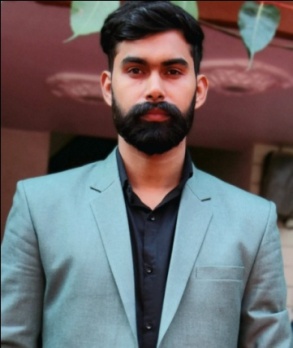 DesignationAssistant ProfessorAssistant ProfessorAssistant ProfessorAssistant ProfessorAssistant ProfessorAssistant ProfessorDepartmentPHYSICSPHYSICSPHYSICSPHYSICSPHYSICSPHYSICSQualificationM.Sc. PHYSICS , Ph.D*CSIR NET-JRF, GATE, CTETM.Sc. PHYSICS , Ph.D*CSIR NET-JRF, GATE, CTETM.Sc. PHYSICS , Ph.D*CSIR NET-JRF, GATE, CTETM.Sc. PHYSICS , Ph.D*CSIR NET-JRF, GATE, CTETM.Sc. PHYSICS , Ph.D*CSIR NET-JRF, GATE, CTETM.Sc. PHYSICS , Ph.D*CSIR NET-JRF, GATE, CTETResearch METAL OXIDE NANOPARTICLESMETAL OXIDE NANOPARTICLESMETAL OXIDE NANOPARTICLESMETAL OXIDE NANOPARTICLESMETAL OXIDE NANOPARTICLESMETAL OXIDE NANOPARTICLESMETAL OXIDE NANOPARTICLESMETAL OXIDE NANOPARTICLESExperience (in years)Total              06 YearsTotal              06 YearsTotal              06 YearsTeaching  06 Years  Teaching  06 Years  Teaching  06 Years  Research       03 YearsResearch       03 YearsContact Details:E-mailSachinsura04@gmail.comE-mailSachinsura04@gmail.comE-mailSachinsura04@gmail.comE-mailSachinsura04@gmail.comE-mailSachinsura04@gmail.com       Mobile/Phone          8901080222       Mobile/Phone          8901080222       Mobile/Phone          8901080222Books/Chapters PublishedResearch PublicationsInternational JournalsInternational JournalsNational JournalsNational JournalsInternational ConferencesInternational ConferencesInternational ConferencesNational ConferencesResearch Publications00002225Research Guidance Research Guidance Ph.D.Ph.D.MastersMastersMastersResearch Projects/PATENTResearch Projects/PATENTCompletedCompleted1InprogressInprogressInprogressConsultancy ProjectsConsultancy ProjectsCompletedCompletedInprogressInprogressInprogressSeminar/Conference/STTPsSeminar/Conference/STTPsAttendedAttended10Organized Organized Organized Professional AffiliationsProfessional AffiliationsIGU Meerpur, RewariIGU Meerpur, RewariIGU Meerpur, RewariIGU Meerpur, RewariIGU Meerpur, RewariIGU Meerpur, RewariIGU Meerpur, RewariAwards/ Fellowships etc.Awards/ Fellowships etc.CSIR NET, GATECSIR NET, GATECSIR NET, GATECSIR NET, GATECSIR NET, GATECSIR NET, GATECSIR NET, GATE